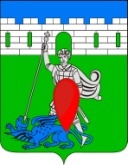 АДМИНИСТРАЦИЯ ПРИГОРОДНОГО СЕЛЬСКОГО ПОСЕЛЕНИЯКРЫМСКОГО РАЙОНАПОСТАНОВЛЕНИЕот 08.06.2022                                                                                                          № 79хутор Новоукраинский О внесении изменений в постановление администрации Пригородного сельского поселения Крымского района от 19 апреля 2021 года № 77  «Об утверждении административного регламента предоставления муниципальной услуги «Заключение договора на размещение объектов на землях или земельных участках, находящихся в муниципальной собственности, без предоставления земельных участков и установления сервитутов, публичного сервитута»В целях актуализации регламентированного порядка предоставления муниципальной услуги «Заключение договора на размещение объектов на землях или земельных участках, находящихся в муниципальной собственности, без предоставления земельных участков и установления сервитутов, публичного сервитута» в соответствии с требованиями действующего законодательства и надзорного акта Крымской межрайонной прокуратуры от 15 апреля 2022 года,  п о с т а н о в л я ю:1. Внести изменения в постановления  администрации Пригородного сельского поселения Крымского района от 19 апреля 2021 года № 77  «Об утверждении административного регламента предоставления муниципальной услуги «Заключение договора на размещение объектов на землях или земельных участках, находящихся в муниципальной собственности, без предоставления земельных участков и установления сервитутов, публичного сервитута» (далее – постановление), изложив пункт 1.1.1 приложения к постановлению в следующей редакции:«1.1.1. Административный регламент предоставления администрацией Пригородного  сельского поселения Крымского района муниципальной услуги «Заключение договора на размещение объектов на землях или земельных участках, находящихся в муниципальной собственности, без предоставления земельных участков и установления сервитутов, публичного сервитута» (далее соответственно - муниципальная услуга, Регламент) разработан в целях повышения качества исполнения и доступности результатов предоставления муниципальной услуги, создания комфортных условий для получателей муниципальной услуги «Заключение договора на размещение объектов на землях или земельных участках, находящихся в муниципальной собственности, без предоставления земельных участков и установления сервитута, публичного сервитута» (далее - Муниципальная услуга) и определяет стандарт, сроки и последовательность выполнения действий (административных процедур) при предоставлении администрацией   сельского поселения муниципальной услуги по заключению договора на размещение объектов на землях или земельных участках, находящихся в муниципальной собственности Пригородного сельского поселения Крымского района, без предоставления земельных участков и установления сервитутов, публичного сервитута.».  2. Главному специалисту администрации Пригородного   сельского поселения Крымского района Л.С. Полторацкой обнародовать настоящее постановление путем размещения на информационных стендах, расположенных на территории   Пригородного сельского поселения Крымского района и разместить на официальном сайте администрации Пригородного сельского поселения Крымского района в сети Интернет.3. Постановление вступает в силу со дня официального обнародования.Исполняющий обязанности главы Пригородного сельскогопоселения Крымского района        	               		                 М.Т. Исакова